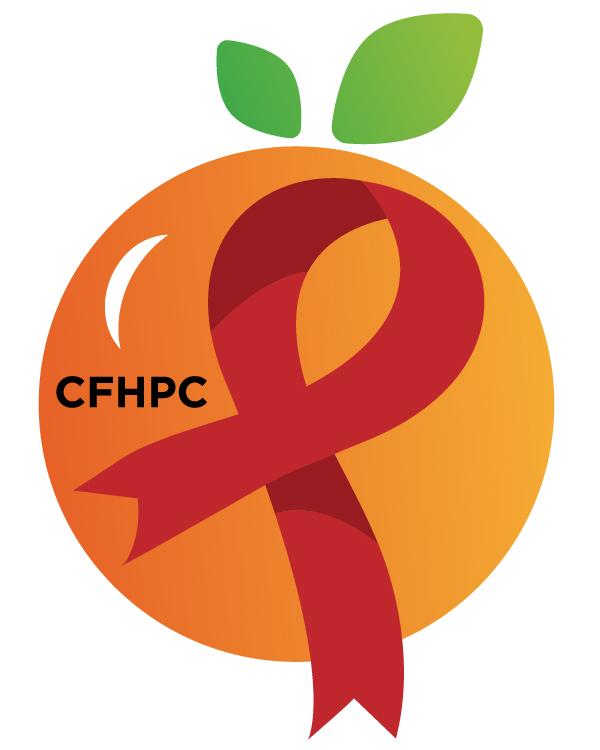 Service Systems & Quality Committee AgendaPlease silence all cell phones or keep usage to a minimumOnly the PLWH/A Representatives need to disclose their HIV status.all meetings are audio recordedNovember 7th, 2019Heart of Florida United WayMission: To improve the quality of life of individuals with HIV disease by responding to their existing and emerging needs, and to provide educational and behavioral strategies to reduce and prevent the spread of HIV disease.www.ocfl.net/ryanwhiteGo To Meeting: https://global.gotomeeting.com/join/718434797Teleconference Line: +1 (224) 501-3412; Access Code: 718-434-797Planning Council SupportDavid Bent	407-835-0906 David.Bent@hfuw.org Melanie Cross	407 429-2216 Melanie.Cross@hfuw.orgAndres Acosta	407 429-2119 Andres.Acosta@hfuw.org
United Way Website: www.RyanWhiteCFAP.orgOrange County Website: www.ocfl.net/ryanwhiteFacebook: www.facebook.com/CentralFloridaHIVPlanningCouncil10:00 AMCall to OrderWelcome, Housekeeping & IntroductionsMoment of SilenceMaria Buckley10:00 AMVision StatementMission StatementConflict of InterestMaria Buckley 10:00 AMApproval of AgendaApproval of October 3rd MinutesMaria Buckley 10:00 AMRoberts Rules OverviewPCSOpen the floor for Public CommentAll Members10:15 AMReports Part A Quarterly Utilization ReportMedicaid ReportQuality Management UpdateUnfinished BusinessResource AllocationProcessEvaluation FormsIntegrated Plan ProgressPurposeInformation SharingReview/UpdateDiscussAlelia MunroeGisela HernandezHamad Shivji All Members11:15 AM New BusinessService Standard Tracking PlanService Standards Oral HealthSubstance Abuse Residential Out of care studyAAMSet January’s AgendaVotingDiscussionAll MembersAnnouncementsNext Month’s Meeting: January 9nd, 2020at HFUW12:00 PMAdjournment